IZBOR UČBENIKOV, DELOVNIH ZVEZKOV IN POTREBŠČIN                         ZA ŠOLSKO LETO 2024/2025                                                                            ZA 5. RAZREDDelovni zvezki:Zvezki:Potrebščine:Likovni material nabavimo skupaj v šoli, plačano po položnici.Opremo za šport (športne hlače, majica, športni copati) priskrbite starši.Učbenike in berilo si učenci lahko brezplačno izposodijo v učbeniškem skladu:nazivpredmetcena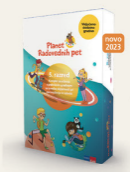 Več avtorjev: PLANET RADOVEDNIH PET 5, KOMPLET - samostojni delovni zvezki, za slovenščino, matematiko, družbo, naravoslovje in tehniko in glasbeno umetnost + praktično gradivo NIT, založba ROKUS-KLETT, količina: 1 EAN: 3831075932623Učni komplet75,00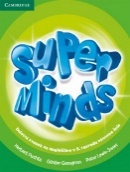 H. Puchta; G. Gerngross; P. Lewis-Jones: SUPER MINDS 2, delovni zvezek za angleščino, izdaja 2018, založba ROKUS-KLETT, količina: 1EAN: 9789612718800Angleščina15,80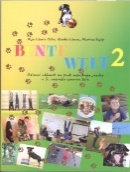 Alja Lipavic Oštir, Alenka Lipovec, Martina Rajšp: BUNTE WELT 2, delovni učbenik za nemščino, založba ZO, količina: 1EAN: 9789612304942(Delovni učbenik bomo potrebovali še v 6. razredu.)Nemščina14,00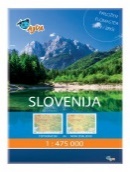 TOPOGRAFSKI IN NEMI ZEMLJEVID SLOVENIJE 1:475 000, plastificiran, s flomastrom in gobico, založba AJDA, količina: 1 EAN: 3830064620350Družba6,90nazivpredmetpredmetZVEZEK, veliki A4, 50-listni, črtasti, količina: 2SlovenščinaSlovenščinaZVEZEK, veliki A4, 50-listni, visoki karo, količina: 1MatematikaMatematikaMatematikaZVEZEK, veliki A4, 50-listni, črtasti, količina: 1AngleščinaAngleščinaAngleščinaZVEZEK, veliki A4, 50-listni, črtasti, količina: 1DružbaDružbaDružbaZVEZEK, veliki A4, 50-listni, črtasti, količina: 1Naravoslovje in tehnikaNaravoslovje in tehnikaNaravoslovje in tehnikaZVEZEK, veliki A4, 50-listni, črtasti, količina: 1GospodinjstvoGospodinjstvoGospodinjstvoZVEZEK, veliki A4, 50-listni, črtasti, količina: 1(Lahko lanski zvezek.)ZVEZEK, veliki A4, 50-listni, črtasti, količina: 1(Lahko lanski zvezek.)NemščinaNemščinaNALIVNO PERO, količina: 1SlovenščinaLESENE BARVICE, količina: 1SlovenščinaFLOMASTRI, količina: 1SlovenščinaRADIRKA, količina: 1SlovenščinaMAPA A4, z elastiko, količina: 1SlovenščinaSVINČNIK, trdota HB, količina: 1MatematikaMatematikaKEMIČNI SVINČNIK, rdeč, količina: 1MatematikaMatematikaRAVNILO, velika šablona, količina: 1MatematikaMatematikaRAVNILO GEOTRIKOTNIK, količina: 1MatematikaMatematikaLEPILO, stik, količina: 1MatematikaMatematikaŠKARJE, količina: 1MatematikaMatematikaŠESTILO, količina: 1MatematikaMatematikaOVITEK, veliki A4, plastični, količina: 7OstaloOstaloVREČKA ZA COPATE, količina: 1OstaloOstaloVREČKA ZA ŠPORTNO OPREMO, količina: 1OstaloOstaloPERESNICA, količina: 1OstaloOstalonazivpredmetcena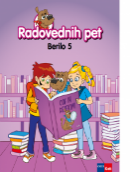 M. Blažič et al.: RADOVEDNIH PET 5, berilo, založba ROKUS-KLETT, količina: 1EAN: 9789612716875Slovenščina17,50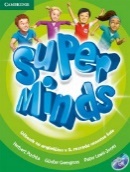 H. Puchta; G. Gerngross; P. Lewis-Jones: SUPER MINDS 2, učbenik za angleščino, izdaja 2018, založba ROKUS-KLETT, količina: 1EAN: 9789612718794Angleščina21,50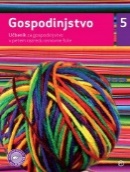 S. Hribar Kojc: GOSPODINJSTVO 5, učbenik, založba MKZ, količina: 1EAN: 9789610107316Gospodinjstvo14,90